       ÇAKIŞAN DERS İÇİN DERS TALEP FORMU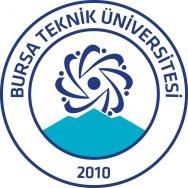 BURSA TEKNİK ÜNİVERSİTESİ……………………………………………Fakültesi................................................... Bölüm Başkanlığı'na,Bölümünüz ………… numaralı öğrencisiyim. Aşağıda belirttiğim dersi/dersleri belirtilen gerekçe nedeniyle kendi Bölümümden seçememekteyim. Bu dersi/dersleri tabloda belirttiğim Bölümden almak istiyorum. Gereğini bilgilerinize arz ederim. 					          ..... / ..... / 20… Adres:	……………………………………...		       Adı Soyadı	:………………………………………………	       Öğrenci No.	: ………………………………………………	Cep Tel. : ……………………………………		İmza		:Ders seçilmek istenilen Bölüme ait bilgiler				Fakülte		 	            : …………………………….. FakültesiBölüm				: Gerekçe (Madde 17)	*	:  Ders çakışması (17/8)	    Yarıyıl sonunda mezuniyet (17/4-ç)* Gerekmesi halinde tablo satırları artırılabilir/azaltılabilir. Eğer iki farklı Bölümden ders alınması talep ediliyorsa, iki farklı form doldurulmalıdır.Aşağıdaki kısım DANIŞMAN tarafından kontrol edilerek doldurulacaktır.Öğrencinin ekle/sil işlemleri sonrasında ders programında gerçekleşecek olası değişiklikleri aynı gün içerisinde Bölüm Başkanlığına bildireceğimi beyan ederim. Danışmanın Adı Soyadı	: 							İmzası			:Aşağıdaki kısım BÖLÜM BAŞKANLIĞI tarafından kontrol edilerek doldurulacaktır.Bölüm Başkanı Onayı(İmza / Kaşe)EKLER:	1. Bölümden aldığı derslerin haftalık ders programı* BTÜ Lisans Eğitim Öğretim ve Sınav YönetmeliğiBölümümde alamadığım derse ait bilgilerBölümümde alamadığım derse ait bilgilerBölümümde alamadığım derse ait bilgilerBölümümde alamadığım derse ait bilgilerBölümümde alamadığım derse ait bilgilerDiğer Bölümden almak istediğim derse ait bilgilerDiğer Bölümden almak istediğim derse ait bilgilerDiğer Bölümden almak istediğim derse ait bilgilerDiğer Bölümden almak istediğim derse ait bilgilerNo.Dersin YarıyılıDersin KoduDersin Adı(T+U) KrediAKTSDersin KoduDersin Adı(T+U) KrediAKTS12EVETHAYIR1. Öğrencinin başka bir Bölümden almak istediği ders/dersler, tüm seçenekler denenmiş olmasına rağmen diğer dersleri ile çakışmakta olup OBS’de belirlenen alabileceği kadar toplam AKTS ders alma hakkı vardır.2. Öğrencinin ders kaydı OBS’de onaylanmış, aldığı dersleri ve ders programını gösteren ekteki belgeler tarafımca kontrol edilerek imzalanmıştır. 3. Öğrencinin diğer Bölümden almak istediği ders/dersler, mevcut ders programı ile çakışmamaktadır. 4. BTÜ Lisans Eğitim Öğretim ve Sınav Yönetmeliği’nin 17/8 maddesi kapsamında Öğrencinin başka bir bölümden almak istediği ders/dersler kredi ve içerik bakımından uygun görülmüştür. EVETHAYIR2. Öğrencinin talebi mevzuata uygundur.